         ?АРАР                                                                                    Р Е Ш Е Н И Е28 сентябрь 2015 й.                            № 9                              от 28 сентября 2015 г.Об избрании состава Постоянной комиссии по социально-гуманитарным вопросам Совета сельского поселения Малоустьикинский сельсовет муниципального района Мечетлинский район Республики Башкортостан  В соответствии со статьей 15 Регламента Совета сельского поселения Малоустьикинский сельсовет муниципального района Мечетлинский район Республики Башкортостан Совет сельского поселения Малоустьикинский сельсовет муниципального района Мечетлинский район Республики Башкортостан решил:1. Сформировать Постоянную комиссию  по социально-гуманитарным вопросам в количестве трех депутатов. 2. Избрать в состав Постоянной комиссии по социально-гуманитарным вопросам следующих депутатов Совета:Рамазанова Анна Николаевна - избирательный округ № 7 ;Новосёлова Татьяна Михайловна - избирательный округ № 2 ;Носков Юрий Евгеньевич - избирательный округ № 8 .Глава сельского поселения Малоустьикинский сельсоветмуниципального района Мечетлинский районРеспублики Башкортостан                                                                            В.А.Ватолинс.Малоустьикинское    БАШ?ОРТОСТАН РЕСПУБЛИКА№ЫМ»СЕТЛЕ РАЙОНЫ  МУНИЦИПАЛЬ РАЙОНЫНЫ*                Б»Л»К»Й УСТИКИН АУЫЛ                СОВЕТЫ АУЫЛ БИЛ»М»№ЕХАКИМИ»ТЕ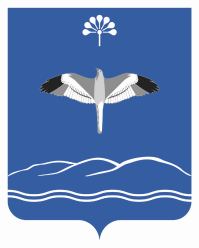                                        СОВЕТ                      СЕЛЬСКОГО ПОСЕЛЕНИЯ         МАЛОУСТЬИКИНСКИЙ СЕЛЬСОВЕТМУНИЦИПАЛЬНОГО РАЙОНАМЕЧЕТЛИНСКИЙ РАЙОНРЕСПУБЛИКА БАШКОРТОСТАН